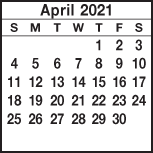 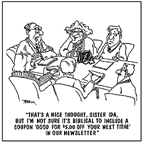 12345Movie Night at the church, 6 PM, Showing “Wonder Park”67   Communion Deacon’s Mtg. 12Youth Gathering 5-7 PMchi8910Business Mtg. 6:30 11121314Coffee Creek Association Annual mtg. @Bethany Baptist, 4 PM1516    April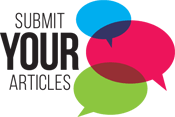 17181920“Shared Blessings” 10a.m.-2pm212223No Choir Practice 24252627Spring Clean-up at the church8:00 a.m. - ??28Palm Sunday293031.